國立興大附中 109學年度 第1學期 第二次興附盃 高一數學科試題  命題教師：邱繼輝  審題老師：張雅超班級：   年   班     座號：        姓名            試題第 1   頁畫卡說明選填題(共12題，A~D題完全答對，每題得9分，其餘完全答對每題得8分。)設 f (x)＝7x6－50x5＋6x4＋4x3＋25x2－30x＋11，則 f (7)＝。已知多項式除以的餘式為6，且除以的餘式為，若除以的餘式為，則 。已知多項式除以的餘式為，且除以的餘式為，則除以的餘式為，則。已知二次函數f (x)＝ax2－12x＋2a有最小值－6，則實數a=。已知拋物線f ( x ) = −x2＋ax＋b的圖形與x軸交A、B兩點，的長為，且函數與直線y =x的圖形恰相交於一點，則拋物線y= f ( x )圖形的對稱軸方程式為。設為實數，若二次函數的圖形恆在直線的下方，則的範圍為。設f (x)＝2x4－3x3－15x2－7x＋6，則f ( 2＋) =。國立興大附中 109學年度 第1學期 第二次興附盃 高一數學科試題  命題教師：邱繼輝  審題老師：張雅超班級：   年   班     座號：        姓名            試題第 2   頁將f (x)＝x2＋2x＋1的圖形向右平移p單位 ( p＞0 )，再向下平移q單位 ( q＞0 )，得g (x)＝x2＋x－。則。設是三次實係數多項式函數， 。已知、、，若實係數多項式，則下列何者不是的因式?   (2)    (3)   (4)    (5) 答: 。已知和均為多項式，且和分別除以的餘式都是。已知的領導係數為1，若，則。已知三次多項式滿足，與，則=。L. 如圖所示，A、C為拋物線上的兩相異點，B、D為直線上的兩相異點。若ABCD為正方形，且A點的坐標為，則  。(答案化至最簡分數)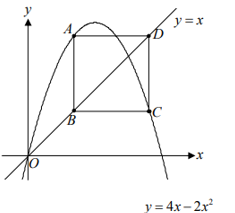 若第B題的答案格式是，而依題意計算出來的答案是，則考生必須分別在答案卡上的第18列的與第19列畫記，如：若第C題的答案格式是           ，而答案是時，則考生必須分別在答案卡的第20列與第21列的畫記，如：A  -3B  -2C   10D  3E  4F    -1G  3H  I    5J  2K.   -18L.